		Herttoniemenrannan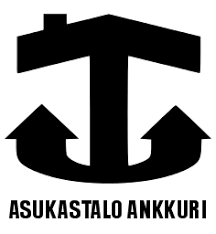 		Asukastaloyhdistys Ankkuri ry						Ankkurin varaustiedustelut yksityistilaisuuksiinTällä lomakkeella pääset tiedustelemaan Ankkurin varaustilannetta yksityistilaisuuksiin. Tutustu tiloihin ja hintoihin Ankkurin nettisivulla: http://www.asukastaloankkuri.tarjoaa.fi/Varaukset sähköpostilla: toimisto.ankkuri@gmail.comOtamme vastaan varauksia korkeintaan 6 kk ennen toivottua päivämäärää.Lisätietoa puh. 044 989 5333, olemme auki ma-pe klo 9–14.00 Palaamme sinulle asiaan, kun varaustiedustelu on käsitelty. Vuokralaisen tiedotNimi: _____________________________________________Osoite: ____________________________________________Sähköposti: ________________________________________Puhelinnumero: _____________________________________Olen jäsen (Kyllä/Ei, milloin jäsenmaksu on maksettu _______Haluan liittyä jäseneksi (Kyllä/Ei): _____________________Varattava tila:    Olohuone ja keittiö			      Liikuntasali     Yläkerta (olohuone, keittiö ja liikuntasali)     Ryhmätila	Vuokrattavan tilan tarkoitus     Perhejuhliin     Kokouksen     Liikuntaan					     Muu tapahtumat (mikä)_______________________________________Tilaisuuden arvioitu henkilömäärä ________Varauksen ajankohta (pvm. ja kellonaika) ___________________________   Lyhyt kuvailu tapahtumasta _____________________________________________________________________________________________________________________________________________________________________________________________________________________________________________________________Huomioithan, että alkujärjestelyyn, loppusiivoukseen ja astioiden pesuun kuluva aika sisältyy varausaikaan.  Asukastalon tiloissa liikutaan ilman ulkokenkiä.Olen huomioinut, että siivous- ja järjestelyaika sisältyy meillä varausaikaan. Tilat tulee siivota itse.      KylläOlen huomioinut, että Ankkurissa ulkokengät jätetään eteiseen.      KylläVarauksen voi peruuttaa veloituksetta 10 päivää ennen varausajankohtaa toimisto.ankkuri@gmail.com   Päivämäärä, jolloin hakemus on toimitettu Ankkurin toimistoon. _________________________